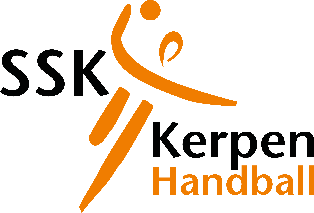 NameVornameStraße + HausnummerPLZ + OrtTelefonUnterschrift